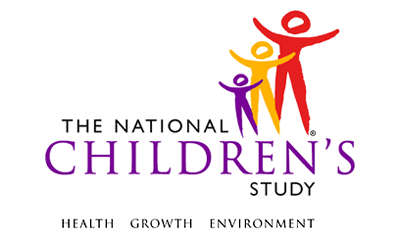 Biospecimen Placenta and Umbilical Cord Data Collection Instrument This page intentionally left blank.Biospecimen Placenta and Umbilical Cord Data Collection Instrument TABLE OF CONTENTSGENERAL PROGRAMMER INSTRUCTIONS	1DATA COLLECTOR-COMPLETED QUESTIONS	3Biospecimen Placenta and Umbilical Cord Data Collection InstrumentGENERAL PROGRAMMER INSTRUCTIONS:When programming instruments, validate field lengths and types against the MDES to ensure data collection responses do not exceed those of the MDES.  Some general item limits used are as follows: Instrument Guidelines for Participant and Respondent IDs:Prenatally, the P_ID in the MDES header is that of the participant (e.g. the non-pregnant woman, pregnant woman, or the father).	Postnatally, a Respondent ID will be used in addition to the Participant ID because somebody other than the participant may be completing the interview.  (For example, the Participant may be the Child and the Respondent may be the Mother, Father, or another Caregiver).  Therefore, MDES Version 2.2 and all future versions contain a R_P_ID (Respondent Participant ID) header field for each post-birth instrument.  This will allow Study Centers to indicate whether the respondent is somebody other than the participant about whom the questions are being asked. A Reminder:  All respondents must be consented and have records in the Person, Participant, Participant_Consent and LINK_PERSON_PARTICIPANT tables, which can be preloaded into each instrument.  Additionally, in post-birth questionnaires where there is the ability to loop through a set of questions for multiple children, it is important to capture and store the correct child P_ID along with the loop information.  In the MDES Variable Label/Definition column, this is indicated as follows:  External Identifier: Participant ID for child detail.DATA COLLECTOR-COMPLETED QUESTIONS(TIME_STAMP_PUC_ST) PROGRAMMER INSTRUCTION:INSERT DATE/TIME STAMP.PUC001. AS PART OF THE NATIONAL CHILDREN'S STUDY (NCS), WE ARE ASKING YOU TO COLLECT THE PLACENTA AND ATTACHED UMBILICAL CORD. ALL THE MATERIALS NEEDED FOR THIS COLLECTION ARE INCLUDED IN THE NCS PLACENTA AND UMBILICAL CORD COLLECTION KIT. PLEASE FOLLOW THE INSTRUCTIONS IN THE KIT AND COMPLETE ALL RELEVANT ITEMS IN THIS INSTRUMENT.PUC005/( R_FNAME)/(R_MNAME)/(R_LNAME).  WHAT IS THE MOTHER’S NAME?________________ ________________	__________________    FIRST NAME            MIDDLE NAME	      LAST NAME                             (M_FNAMEP)                (R_MNAME)            (R_LNAME)’T KNOW		-2INTERVIEWER INSTRUCTIONS:CONFIRM SPELLING.IF RESPONDENT REFUSES TO PROVIDE FIRST NAME, ASK FOR INITIALS.PUC010/(CHILD_NAME_A). WHAT IS CHILD A’S NAME?_______________________________CHILD A NAME            DON’T KNOW	-2PUC020/(CHILD_NAME_B).  CHILD B’S NAME _______________________________	CHILD B NAME            DON’T KNOW	-2NOT APPLICABLE	-7PUC030/(MOTHER_DOB_A). MOTHER’S DATE OF BIRTH:DATA COLLECTOR INSTRUCTIONS:RECORD THE MOTHER’S DATE OF BIRTH.RECORD THE DATE AS TWO-DIGIT MONTH, TWO-DIGIT DAY, AND FOUR-DIGIT YEAR.MONTH:	|___|___|	M	MDAY:	|___|___|	D	DYEAR:	|___|___|___|___|	Y	Y	Y	YREFUSED		-1DON’T KNOW		-2PROGRAMMER INSTRUCTIONS:HARD EDIT: INCLUDE HARD EDIT IF YEAR IS < 2012.HARD EDIT: INCLUDE HARD EDIT IF DATE AND TIME IS GREATER THAN CURRENT DATE AND TIME.PUC040/(CHILD_A_DOB). CHILD A’S DATE OF BIRTH:DATA COLLECTOR INSTRUCTIONS:RECORD CHILD A’S DATE OF BIRTH.RECORD THE DATE AS TWO-DIGIT MONTH, TWO-DIGIT DAY, AND FOUR-DIGIT YEAR.MONTH:	|___|___|	M	MDAY:	|___|___|	D	DYEAR:	|___|___|___|___|	Y	Y	Y	YREFUSED		-1DON’T KNOW		-2PROGRAMMER INSTRUCTIONS:HARD EDIT: INCLUDE HARD EDIT IF HOURS, MINUTES, MONTH, OR DAY ARE NOT TWO DIGITS. (FILL THE SPACE WITH 0 AS NECESSARY).HARD EDIT: INCLUDE HARD EDIT IF YEAR IS < 2012.HARD EDIT: INCLUDE HARD EDIT IF DATE AND TIME IS GREATER THAN CURRENT DATE AND TIME.PUC050/(TIME_BIRTH_CHILDA).  TIME OF CHILD A’S BIRTH:DATA COLLECTOR INSTRUCTIONS:RECORD THE TIME AS HH:MM.BE SURE TO FILL THE SPACE WITH A ZERO WHEN NECESSARY.|___|___|:|___|___|  H     H     M    MREFUSED		-1DON’T KNOW		-2PUC060/(TIME_BIRTH_CHILDA_UNIT).  TIME UNIT OF CHILD A’S BIRTH – AM/PMDATA COLLECTOR INSTRUCTIONS:MARK THE BOX TO CHOOSE “AM” OR “PM” FOR CHILD A’S TIME OF BIRTH.AM		1PM		2 PUC070/(CHILD_A_PID). PARTICIPANT ID FOR CHILD A:            |___|___|___|___|___|___|-|___|            CHILD A PIDPUC080/(CHILD_B_DOB). CHILD B’S DATE OF BIRTH:DATA COLLECTOR INSTRUCTIONS:RECORD CHILD B’S DATE OF BIRTH.RECORD THE DATE AS TWO-DIGIT MONTH, TWO-DIGIT DAY, AND FOUR-DIGIT YEAR.MONTH:	|___|___|	M	MDAY:	|___|___|	D	DYEAR:	|___|___|___|___|	Y	Y	Y	YREFUSED		-1DON’T KNOW		-2PROGRAMMER INSTRUCTIONS:HARD EDIT: INCLUDE HARD EDIT IF YEAR IS < 2012.HARD EDIT: INCLUDE HARD EDIT IF DATE AND TIME IS GREATER THAN CURRENT DATE AND TIME.PUC090/(TIME_BIRTH_CHILDB).  TIME OF CHILD B’S BIRTH:DATA COLLECTOR INSTRUCTIONS:RECORD THE TIME AS HH:MM.BE SURE TO FILL THE SPACE WITH A ZERO WHEN NECESSARY.|___|___|:|___|___|  H     H     M    MREFUSED		-1DON’T KNOW		-2PUC100/(TIME_BIRTH_CHILDB_UNIT). TIME UNIT OF CHILD B’S BIRTH – AM/PMDATA COLLECTOR INSTRUCTIONS:MARK THE BOX TO CHOOSE “AM” OR “PM” FOR CHILD B’S TIME OF BIRTH.AM		1PM		2 PUC110/(CHILD_B_PID). PARTICIPANT ID FOR CHILD B:            |___|___|___|___|___|___|-|___|            CHILD B PIDPUC120/(PLAC_COLLECT).  WAS THE PLACENTA COLLECTED?YES	1 	(TIME_PLAC_COLLECT)NO	2PUC130/(REASON_PLAC_NOCOLLECT). IF NOT, CHOOSE ONE REASON THAT BEST DESCRIBES WHY THE PLACENTA WAS NOT COLLECTED.PARTICIPANT REFUSAL	1 	(TIME_STAMP_PUC_ET)PARENT/GUARDIAN REFUSAL	2	 (TIME_STAMP_PUC_ET)DEFECTIVE KIT	3	 (TIME_STAMP_PUC_ET)OTHER	-5	 (REASON_PLAC_NOCOLLECT_OTH)PUC140/(REASON_PLAC_NOCOLLECT_OTH).SPECIFY  _____________________________  (TIME_STAMP_PUC_ET)REFUSED		-1	(TIME_STAMP_PUC_ET)DON’T KNOW		-2	(TIME_STAMP_PUC_ET)PUC150/(TIME_PLAC_COLLECT).  TIME OF COLLECTION OF PLACENTA AND CORD:DATA COLLECTOR INSTRUCTIONS:RECORD THE TIME AS HH:MM.BE SURE TO FILL THE SPACE WITH A ZERO WHEN NECESSARY.|___|___|:|___|___|  H     H     M    MREFUSED		-1DON’T KNOW		-2PUC160/(TIME_PLAC_COLLECT_UNIT). UNIT OF TIME OF COLLECTION OF PLACENTA AND CORD – AM/PMDATA COLLECTOR INSTRUCTIONS:MARK THE BOX TO CHOOSE “AM” OR “PM” FOR TIME OF COLLECTION.AM		1PM		2 PUC170/(DATE_PLACED_8C). DATE THE PLACENTA AND CORD WERE PLACED AT 2-8oC:DATA COLLECTOR INSTRUCTIONS:RECORD DATE PLACENTA AND CORD PLACED AT 2-8oC.RECORD THE DATE AS TWO-DIGIT MONTH, TWO-DIGIT DAY, AND FOUR-DIGIT YEAR.MONTH:	|___|___|      M      MREFUSED 	-1 DON’T KNOW	-2 DAY:	|___|___|       D     DREFUSED		-1   DON’T KNOW	-2  YEAR:	    |___|___|___|___|Y      Y     Y      YREFUSED 	-1  DON’T KNOW	-2 PUC180/(TIME_PLACED_8C).  TIME THE PLACENTA AND CORD WERE PLACED AT 2-8oC:DATA COLLECTOR INSTRUCTIONS:RECORD THE TIME AS HH:MM.BE SURE TO FILL THE SPACE WITH A ZERO WHEN NECESSARY.|___|___|:|___|___|  H     H     M    MREFUSED		-1DON’T KNOW		-2PUC190/(TIME_PATHLAB_RECEIVE_UNIT).  UNIT OF TIME THE PLACENTA AND CORD WERE PLACED AT 2-8oC – AM/PM:DATA COLLECTOR INSTRUCTIONS:MARK THE BOX TO CHOOSE “AM” OR “PM” FOR TIME PLACENTA AND CORD WERE PLACED AT 2-8oC.AM		1PM		2 PUC200/(SPECIMEN_FRESH).  IS THE PLACENTA SPECIMEN FRESH OR FIXED?FRESH	1 	(SPEC_TYPE_COLLECT)FIXED		2 PUC210/(REASON_SPEC_FIXED). WHICH REASON BEST DESCRIBES WHY THE SPECIMEN WAS FIXED?PLACENTA WAS NOT RELEASED
WITHIN 5 DAYS OF DELIVERY	1TISSUE FIXED AS PART OF 
PATHOLOGY LAB EVALUATION	2 PUC220/(DATE_SPEC_FIXED). DATE THE SPECIMEN WAS FIXED:DATA COLLECTOR INSTRUCTIONS:RECORD DATE SPECIMEN FIXED.RECORD THE DATE AS TWO-DIGIT MONTH, TWO-DIGIT DAY, AND FOUR-DIGIT YEAR.MONTH:	|___|___|      M      MREFUSED 	-1 DON’T KNOW	-2 DAY:	|___|___|       D     DREFUSED		-1   DON’T KNOW	-2  YEAR:	    |___|___|___|___|Y      Y     Y      YREFUSED 	-1  DON’T KNOW	-2 PUC230/(TIME_SPEC_FIXED).  TIME THE SPECIMEN WAS FIXED:DATA COLLECTOR INSTRUCTIONS:RECORD THE TIME AS HH:MM.BE SURE TO FILL THE SPACE WITH A ZERO WHEN NECESSARY.|___|___|:|___|___|  H     H     M    MREFUSED		-1DON’T KNOW		-2PUC240/(TIME_SPEC_FIXED_UNIT).  UNIT OF TIME THE SPECIMEN WAS FIXED – AM/PM:DATA COLLECTOR INSTRUCTIONS:MARK THE BOX TO CHOOSE “AM” OR “PM” FOR TIME SPECIMEN FIXED.AM		1PM		2 PUC250/(SPEC_TYPE_COLLECT). WHAT KIND OF SPECIMEN WAS COLLECTED?WHOLE PLACENTA	1	 (TIME_STAMP_PUC_ET)PARTIAL PLACENTAL TISSUE	2 PUC260/(PARTIAL_SAMP_LOC). PLEASE INDICATE THE LOCATION WHERE SAMPLES WERE TAKEN:TOP-RIGHT SIDE	1TOP-LEFT SIDE	2 RIGHT	 SIDE	3LEFT SIDE	4BOTTOM-RIGHT SIDE	5BOTTOM-LEFT SIDE	6MIDDLE	7PUC270/(PT_CORD_INSERT). PLEASE INDICATE THE POINT OF CORD INSERTION:TOP-RIGHT SIDE	1TOP-LEFT SIDE	2 RIGHT	 SIDE	3LEFT SIDE	4BOTTOM-RIGHT SIDE	5BOTTOM-LEFT SIDE	6MIDDLE	7PUC280/(LOC_ACCESSORY_LOBE). PLEASE INDICATE THE LOCATION OF ANY ACCESSORY LOBES (IF APPLICABLE):TOP-RIGHT SIDE	1TOP-LEFT SIDE	2 RIGHT	 SIDE	3LEFT SIDE	4BOTTOM-RIGHT SIDE	5BOTTOM-LEFT SIDE	6MIDDLE	7NOT APPLICABLE	-7PUC290/(DISK_OUTLINE_IRREG). PLEASE INDICATE THE LOCATION OF ANY IRREGULARITIES OF THE DISK OUTLINE (IF APPLICABLE):TOP-RIGHT SIDE	1TOP-LEFT SIDE	2 RIGHT	 SIDE	3LEFT SIDE	4BOTTOM-RIGHT SIDE	5BOTTOM-LEFT SIDE	6NOT APPLICABLE	-7PUC300/(DATA_COLLECTOR_ID). DATA COLLECTOR ID?             SPECIFY ________________________  (TIME_STAMP_PUC_ET) PROGRAMMER INSTRUCTION:INSERT DATE/TIME STAMP.Event:BirthParticipant:MotherDomain:BiospecimenType of Document:Data Collection InstrumentAllowable Mode:In-person (CAPI)Allowable Method:Interviewer-AdministeredRecruitment Groups:EH, PB, HI, PBS Version:1.0Release:MDES 3.3DATA ELEMENT FIELDSMAXIMUM CHARACTERS PERMITTEDPROGRAMMER INSTRUCTIONSADDRESS AND EMAIL FIELDS100UNIT AND PHONE FIELDS10_OTH AND COMMENT FIELDS255FIRST NAME AND LAST NAME30ALL ID FIELDS36ZIP CODE5ZIP CODE LAST FOUR4CITY50DOB AND ALL OTHER DATE FIELDS (E.G., DT, DATE, ETC.)10DISPLAY AS MM/DD/YYYYSTORE AS YYYY-MM-DDHARD EDITS:MM MUST EQUAL 00 TO 12DD  MUST EQUAL 01 TO 31YYYY MUST BE BETWEEN 1900 AND CURRENT YEAR.TIME VARIABLESTWO-DIGIT HOUR AND TWO-DIGIT MINUTE, AM/PM DESIGNATIONHARD EDITS:HOURS MUST BE BETWEEN 00 AND 12; MINUTES MUST BE BETWEEN 00 AND 59